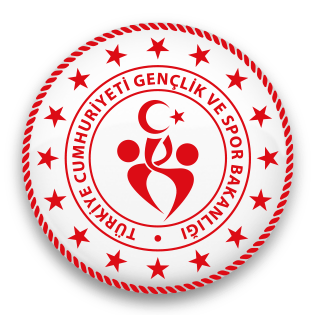                              ŞIRNAK           Gençlik Ve Spor İl MüdürlüğüMÜSABAKA TALİMATI	:Müsabakalar Online ortamda yapılacaktır.Müsabakalar Federasyon Yarışma Talimatlarına uygun olarak gerçekleştirilecektir.Turnuvaya katılacak sporcuların 2020 yılı vizeli lisansa sahip olmaları gerekmektedir.Son başvuru tarihi 15 Mayıs 2020 PerşembeBaşvurular sirnak.tsf.org.tr adresi üzerinden yapılacaktır.Müsabaka Talimatında yer almayan konularla ilgili karar verme yetkisi İl Tertip Komitesine aittir.Koordinatör Nihat AVCI	: 0 543 346 68 81                                       TÜM KATILIMCILARA BAŞARILAR DİLERİZ.SATRANÇ MÜSABAKA TALİMATISATRANÇ MÜSABAKA TALİMATIMüsabaka Adı19 Mayıs Atatürk’ü Anma Gençlik ve Spor Bayramı Online Satranç TurnuvasıMüsabakanın Tarihi16-19 Mayıs 2020Müsabakanın YeriEvde Kal Hareketsiz Kalma